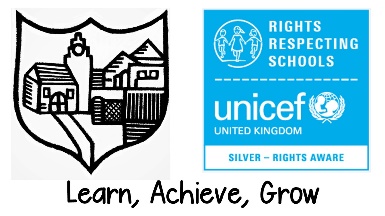 School Calendar 23-24New School Tel Number -      01779 403700Direct Nursery Number -	 01779 403703Adverse Weather link https://online.aberdeenshire.gov.uk/Apps/Schools-Closures/Term 2 resumes Mon 30th October 2023		Term 2 – Confident IndividualsA chieving NovemberMon 6th November				Pupil Interim Reports issuedTues 7th November				Parent Council Meeting 6.30pmTues 14th November				Parents appointments 6 - 7.30pmWed 15th November				Parents appointments 3.30 - 5pmThurs 16th November				In-service dayFri 17th November				In-service dayThurs 23rd November				Flu Immunisation Fri 24th November				Dress Down day & coin collection 	& Community Coffee Morning times tbcMon 27th November				Nursery Stay & Play sessionTues 28th November				Nursery Stay & Play sessionTues 28th November				Footloose 2 Family Activity (14:40 open session)N urtured DecemberWed 6th December				Polar Express at HMP PeterheadFri 8th December				Festive EveningMon 11th December				P6 Parents Assembly 10:50 & 						Dress rehearsalTues 12th December				1.45-3pm approx grandparents Christmas ConcertWed 13th December				Christmas Concert 1.45 - 3pm & 6.15 - 7.30pmFri 15th December				P5, P6 & P7 Christmas party - PMMon 18th December				Church Service 2pm (All Welcome)Tues 19th December				Nursery Christmas party / P2 Christmas party - PMWed 20th December				Nursery Christmas party / P3 & P4 Christmas party - PMThurs 21st December				P1 Christmas party - PMFri 22nd December				Dress Down day & coin collection /Last day of schoolMon 25th Dec – Fri 5th January		Christmas holidaysTerm 3 resumes Mon 8th January 2024		Term 3- Successful Learners	A ctive JanuaryMon 8th January				Start of term 3 Tues 16th January				Parent Council Meeting TBCFri 26th January				Dress Down day & coin collectionR espected FebruaryMon 5th February				P2 Parents’ Assembly 10:50Wed 7th February				Parents’ Presentation Maths curriculum 5.30-6pm 						Open Evening 6-6.30pm		Fri 9th February				Occasional Day (Holiday)Mon 12th February				Mid term holidayTues 13th February				In-service dayWed 14th February				In-service dayFri 23rd February				Dress Down day & coin collectionR esponsible MarchTues 5th March				Parent Council Meeting TBCMon 18th March				P3 Parents Assembly 10:50Thurs 21st March				Pupil Tracking Info IssuedMon 25th March				Nursery Stay & Play sessionTues 26th March				Nursery Stay & Play sessionThurs 28th March				Term endsFri 29th Mar – Fri 12th April			Spring holidayTerm 4 resumes Mon 17th April 2023		Term 4 – Effective ContributorsMon 15th April					Start of term 4 Mon 22nd April					P4 Parents Assembly 10:50Tues 23rd April					Parents’ Presentation Science curriculum 6-6.30pm Parent Council Meeting 6.30pmFri 26th April					Dress Down day & coin collectionI ncluded MayMon 6th May					May Day holidayFri 17th May 					Provisional Date for Family Lunchtime Picnic Wed 29th May					Pupil End of Year Progress Info issuedFri 31st May					Dress Down day & coin collectionMon 3rd June 					Occasional Day (Holiday)Tues 4th June 					Sports Day 10.15 – 12.00 Mon 10th June					Nursery Gym Hall session & P1 Parents Assembly 10: 50Tues 11th June				              Nursery Gym Hall sessionThurs 13th June				Parent appointments in school 5-6.30pmMon 17th June					P5 Parents Assembly 10:50Tues 18th June					Parent Council Meeting TBCFri 28th June 					Dress Down day & coin collectionWed 3rd July 					P7 Leavers Assembly 2pmThurs 4th July					End of Year House TreatFri 5th July		 			End of Term 4